Конспект ОД по музыкальному развитию на тему «ПОСУДА».Музыкальный руководитель: Шевцова Елена Александровна.Цель: развитие музыкальных способностей дошкольников через разные виды деятельности.Образовательные задачи:- расширять и закреплять представления детей о посуде;- обучать ритмичному выполнению простых движений во время пения;- продолжать формировать умение ориентироваться в пространстве музыкального зала.Развивающие задачи:- развивать чувство ритма, творческое воображение.- развивать умение менять музыкально-ритмические движения в зависимости от характера музыки.Воспитательные задачи:- воспитывать в детях активность, инициативность, творчество, самостоятельность;- совершенствовать и развивать коммуникативные навыки детей.Оздоровительная:Сохранять и укреплять здоровье детей посредством оздоровительных упражнений (дыхательная гимнастика).Оборудование и материалы: иллюстрации к загадкам (кастрюля, кружка, чайник, самовар, ложка),  детская посуда (5 чашек и ложек, 5 пар деревянных ложек, 5 пар крышек от кастрюлек).Ход НОД.Музыкальный руководитель входит в зал. Музыкальное приветствие с хлопками.Добрый день, добрый день,Говорят все дети.Добрый день, добрый день,Говорят все дети. И высокий, и пониже,И широкий, и худышка.Добрый день, добрый день,Говорят все дети.Муз.рук.: Здравствуйте, ребята. Какое у вас сегодня настроение? И у меня сегодня такое настроение, что захотелось куда-нибудь отправиться. Например, в сказку! Хотите со мной? Но пока я к вам шла - устала, отдохнуть бы для начала, перед дальней дорогой! Есть у меня помощница для отдыха! Как вы думаете какая?  Музыка. Поудобнее садитесь, а быть может и ложитесь!Глазки закрывайте! Отдыхайте! Отдыхайте!Носиком вдыхайте! Ротиком выдыхайте!Отдыхайте! Отдыхайте!(Пока дети лежат с закрытыми глазками, муз. рук. надевает платок и фартук).Сменяется музыка со спокойная - на бодрую.Вот и отдохнули! Глазки открывайте! Героя из сказки встречайте!Дети: Бабушка.Бабушка: Да, я бабушка из сказки пришла! И пришла я к вам не просто так, пришла я к вам ребятки, загадать загадки! Но загадки не простые! Отгадки нужно не просто отгадать, а пропеть или прохлопать! А можно и протопать!Эта подружка.          Имеет два ушка.          Варит кашу, суп для Юли          И зовут ее ….(кастрюля)У неё большая ручка,           Из неё пить можно всё,           Внешне со стаканам схожа,           Но немножечко толстушка,           Угадали это … (кружка). Я пыхчу, пыхчу           Больше греться не хочу           Крышка громко зазвенела           Пейте чай, вода вскипела (чайник).По моей тарелке          Лодочка плывет          Лодочку с едою          Отправляю в рот (ложка). Стоит толстячок, подбоченивши бочок,      Чайнику дружок.      Шипит и кипит, всем пить чай велит (самовар).Бабушка: Какие умные, ребятки!                  Отгадали все загадки!А как одним словом назовем отгадки? Посуда.Бабушка: Правильно, ребятки!Предлагаю не скучать и с посудой поиграть!Вот посуда встала в ряд. Ждет ребят!Хотите поиграть в оркестр с посудой? Да.    Тогда не ссорясь разбирайте в группы разные вставайте!И тихонечко играйте! А почему тихонечко? Что посуда не разбилась и не сломалась! Дети разбирают посуду. Делятся на 3 группы (кружки с ложкой, ложки деревянные, крышки от кастрюль).Поможет нам песенка. Про какую посуду в песенке поется. Та и звучит.Музыкально-ритмическая игра «Мы посудою гремим».Бабушка: Вы так здорово играли, что мне даже потанцевать захотелось. А вы хотите? Да.Смотрите, самовар кипит, танцевать велит!Хороводная музыкально-ритмическая игра «Самовар».Бабушка: Как здорово,  как весело. Я теперь с посудою дружу. Не только мою ее и протираю, но и весело играю! И вас сегодня научила? Что вам понравилось? А вы догадались, что я за бабушка? Из какой я сказки? «Федорино горе». Бабушка Федора.Да ребятки! Я теперь посуду не обижаю, а уважаю!Поиграла я с вами детвора,Прощаться пришла пора!Повертитесь, покружитесь. В детском саду очутитесь!Пока дети кружатся муз.рук снимает платок и фартук.Рефлексия.Муз.рук. Вот вы где ребятки! А я вас потеряла! А где вы были? Чем занимались? Понравилось?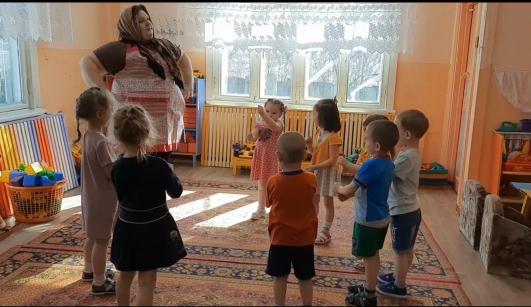 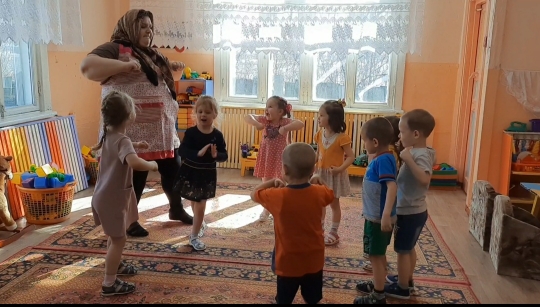 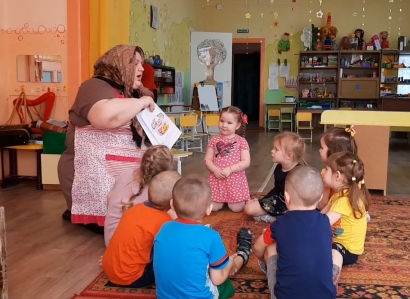 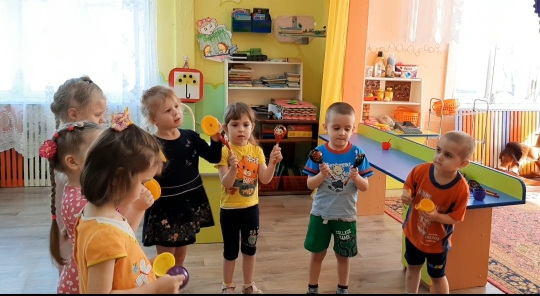 